Открытый отчет о деятельности первичной профсоюзной организации МБДОУ «Детский сад общеразвивающего вида №6 «Аленушка» г.Строитель Яковлевского района Белгородской области» за 2018 год Первичная профсоюзная организация МБДОУ «Детский сад общеразвивающего вида №6 «Аленушка» г.Строитель Яковлевского района Белгородской области» была создана в 1984  году. В своей деятельности профсоюзная организация руководствуется Уставом профсоюза, Законом РФ «О профессиональных союзах, их правах и гарантиях деятельности», действующим законодательством РФ и субъекта РФ, нормативными актами выборных органов профсоюза и соответствующих территориальных организаций профсоюза, настоящим Положением.На протяжении всего периода деятельности и по настоящий момент в первичной профсоюзной организации на учёте состоит 100% всех работающих в детском саду сотрудников. Создание безопасных условий труда для воспитанников и коллег – это создание зоны повышенной мотивации, которая позволяет не только значительно облегчить труд сотрудников и тем самым избежать всевозможных перегрузок, но и говорить сегодня о настроении воспитателя, о его желании творчески работать. Под контролем профсоюза находятся проведение инструктажа для вновь поступающих, инструктажа на рабочем месте, работа администрации по ознакомлению работающих с правилами техники безопасности. Профсоюзный комитет контролирует соблюдение законодательства о продолжительности рабочего дня, соответствия рабочих мест правилам техники безопасности; осуществляет контроль за выполнением соглашений по охране труда, обязательств по коллективному договору, плана улучшения условий охраны труда и санитарно - оздоровительных мероприятий, правильностью применения Положения об учете и расследовании несчастных случаев на производстве, соблюдение  законодательства об охране труда молодежи. Закуплено оборудование и посуда для пищеблока, приобретена спецодежда для сотрудников.Профсоюзный комитет высказывает свое мнение руководителю МБДОУ «Детский сад №6 «Аленушка» г. Строитель» по соблюдению трудового законодательства в вопросах нормирования и оплаты труда, предоставлению отпусков, установлению материальных поощрений работникам, расстановке кадров. Под контролем профсоюза соблюдение трудового законодательства о приёме на работу, переводе на другую работу, увольнении, ведении трудовых книжек, режиме рабочего времени и времени отдыха, о выплате надбавок стимулирующего характера сотрудникам образовательного учреждения. Профком ведёт постоянный контроль за выполнением оздоровительных мероприятий; рассматривает вопросы оплаты листков по временной нетрудоспособности. Одним из важнейших направлений работы профкома является заключение коллективного договора – главного документа по социальной защите сотрудников. Коллективный договор был разработан совместно с администрацией в 2017 году и является правовым актом, регулирующим социально-трудовые отношения в МБДОУ «Детский сад №6 «Аленушка» г. Строитель». В декабре 2018 года в Коллективный договор были внесены изменения в разделе III «Профессиональная подготовка, переподготовка и повышение квалификации работников» о проведении упрощенной процедуры аттестации педагогическим работникам, ставшим в межаттестационный период победителями в педагогических конкурсах. Также в разделе «Профессиональная подготовка, переподготовка и повышение квалификации работников» в пункте 3.3.7. внесены  изменения о сроке действия квалификационной категории. Который  может быть продлен приказом департамента на один год в случае его истечения:  во время отпуска по уходу за ребенком до 3-х лет;  длительного отпуска сроком до одного года;  в случае возобновления педагогической деятельности, независимо от перерывов в работе. В разделе IХ. «Дополнительные гарантии молодежи» внесены дополнения  по обеспечению  мер по пропаганде здорового образа жизни среди молодых педагогов и привлечению представителей молодых педагогов Яковлевского района к текущей работе в общественных советах при Управлении образования Яковлевского района и выборных органах Яковлевской районной организации профсоюза работников народного образования и науки РФ.Свою работу профсоюзный комитет строит на принципах социального партнерства и сотрудничества с администрацией, решения всех вопросов путем конструктивного диалога в интересах работников учреждения. До сведения членов профсоюза доводится информация о деятельности профкома и вышестоящих профсоюзных органов. Профсоюзный комитет проводит проверки соблюдения законодательства о труде, обсуждает результаты проверки на собрании членов профсоюза. Раз в два года заслушивается доклад заведующего о выполнении обязательств по коллективному договору, мероприятий по организации и улучшению условий труда. Актив первичной организации систематически проверяет соблюдение трудового законодательства о приеме на работу, переводе на другую работу, увольнении, ведении трудовых книжек, режиме рабочего времени и времени отдыха, об оплате труда, гарантиях и компенсациях, трудовой дисциплине и материальной ответственности рабочих и служащих. В практике работы профсоюзного комитета ДОУ активно используются взаимные консультации профсоюзного органа и администрации ДОУ, практически по всем спорным вопросам, в процессе которых достигаются, на основе действующего законодательства, взаимные договорённости.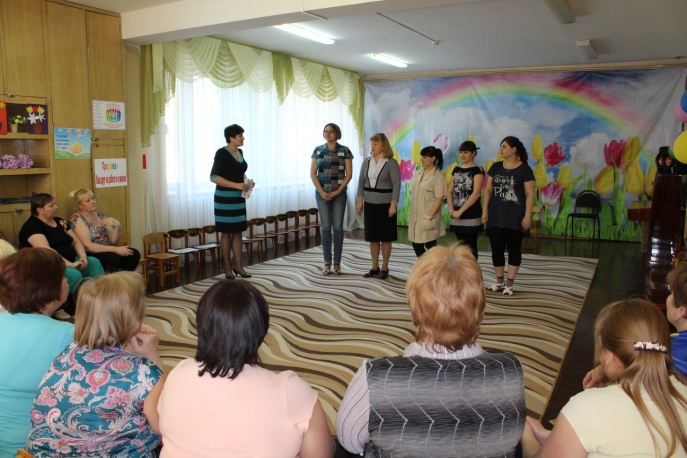 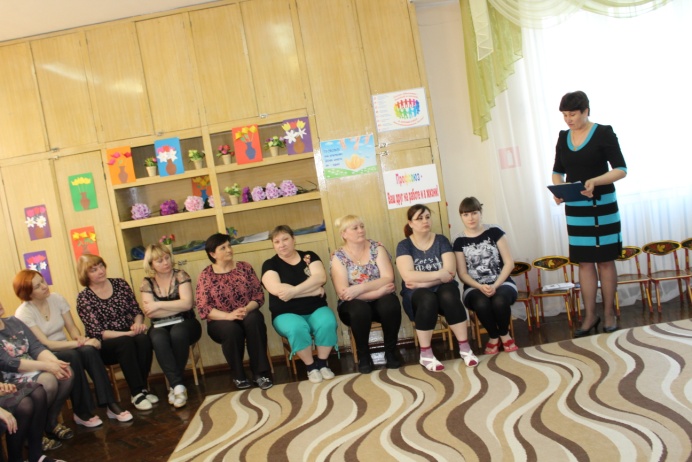 Представители профкома считают своей первоочередной задачей по вопросам охраны труда – содействие созданию здоровых и безопасных условий труда работников МБДОУ «Детский сад №6 «Аленушка» г. Строитель». С этой целью в 2018 году разработано и утверждено  Положение о порядке обеспечения специальной одеждой, специальной обувью и другими средствами индивидуальной защиты работников,  Положение об обеспечении работников смывающими и обезвреживающими средствами, Положение о системе управления охраной труда. Проведена специальная оценка условий труда 16 рабочих мест, введено 0,25 ставки специалиста по охране труда.В 2018 году по итогам районного конкурса «Лучшая организация работы  по охране труда  в образовательном учреждении» в 2018 году наше образовательное учреждение заняло 1 место. Также мы являемся лауреатами регионального конкурса «Лучшая организация работы  по охране труда  в образовательном учреждении» в 2018 году. Деятельность нашей первичной профсоюзной организации определяется перспективным и текущим планами работы, решениями профсоюзных собраний. Первичная организация проводит свои мероприятия, заседания профкома с учетом режима работы ДОУ. Профсоюзные собрания созываются профсоюзным комитетом и проводятся по мере необходимости. Профсоюзный комитет регулярно осуществляет контроль за выполнением условий коллективного договора, соблюдением Трудового кодекса. Обеспечение охраны труда и создание здоровых и безопасных условий труда являются одним из приоритетных направлений в работе профкома. На сегодняшний день в ДОУ созданы комфортные условия для воспитанников и сотрудников. 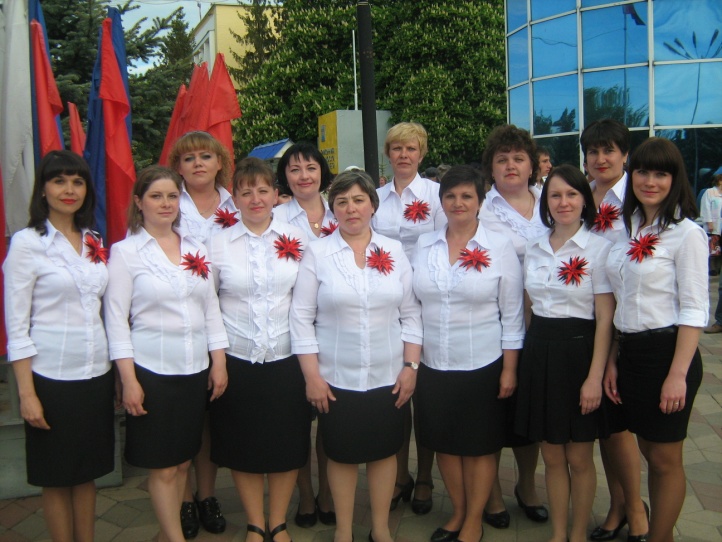 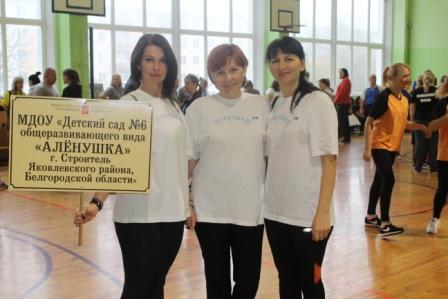 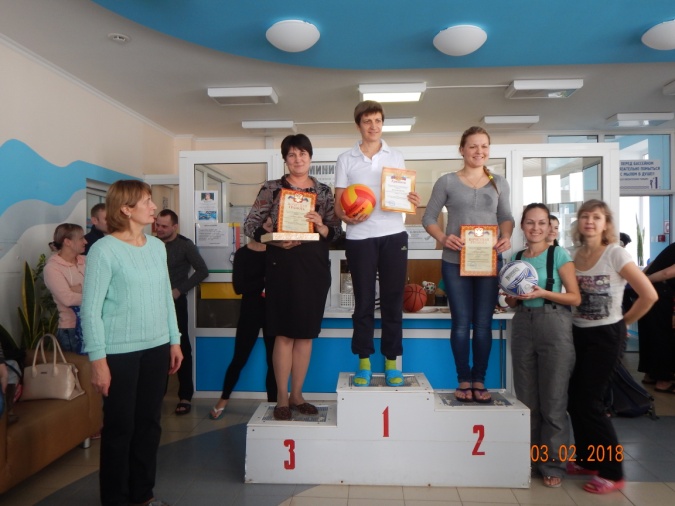 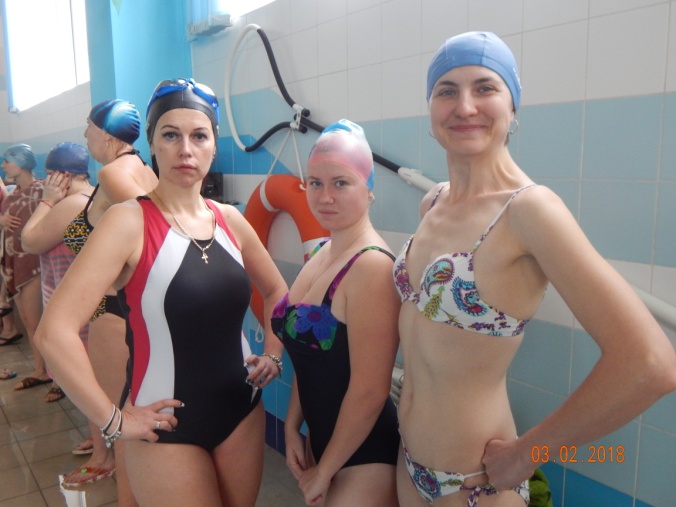 Ежегодно наша первичная профсоюзная организация принимает активное участие в районной спартакиаде работников образования Яковлевского района среди дошкольных учреждений (2 место в 2018 году).Одним из направлений деятельности профсоюзного комитета являются вопросы, связанные с обеспечением безопасных и здоровых условий труда работающих. Одним из важнейших направлений работы комиссии является оздоровление коллектива работников, профилактика общей и профессиональной заболеваемости. Это проведение профилактических медицинских осмотров работников вредных профессий, выделение путевок работникам на санаторно-курортное лечение, а также работникам и их детям, пенсионерам организаций на лечение в санатории «Красиво» и другие мероприятия. В 2018 году Скрыпченко Н.М. поправила свое здоровье в  санатории «Красиво», Кириллова Л.А. со своим сыном Кирилловым Тимофеем отдохнули в санатории «Чайка» г.Алушта.Эффективность работы учреждения в области охраны труда выражены следующими показателями:  случаи детского травматизма в 2018 году отсутствуют;  несчастных случаев на производстве 2018 году нет.